Doctorate in Business Administration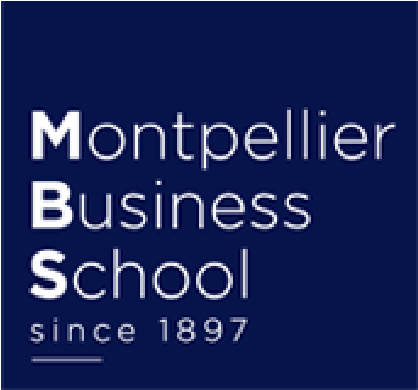 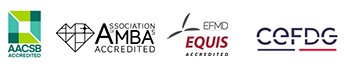 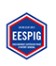 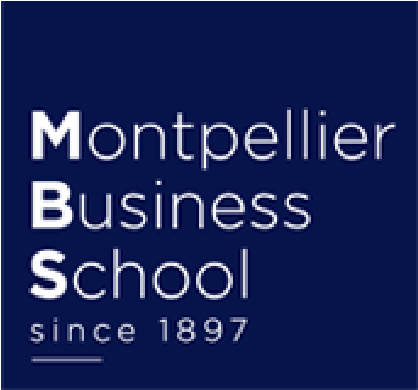 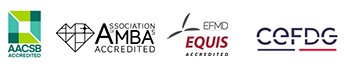 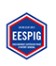 Application FormPlease complete this form in BLOCK capitals using BLACK INK (fields with * are compulsory). Please send the application form with a copy of your ID to:  dba@universitecentrale.tn  Last and First Name* Nationality* Nationality* Nationality* Nationality* Gender* ☐ Male ☐ Male ☐ Female ☐ Female Date of Birth* Date of Birth* Date of Birth* Date of Birth* Institution (Degree)* Course* Present Address/ Zip Code* Company* Position* Position* Position* Position* Website of Company* Office Tel & Fax* Office Tel & Fax* Office Tel & Fax* Office Tel & Fax* Enterprise Character Annual Turnover Annual Turnover Annual Turnover Annual Turnover Mobile No.* Personal Email* Personal Email* Personal Email* Personal Email* Education and Academic Qualifications Education and Academic Qualifications Education and Academic Qualifications Education and Academic Qualifications Education and Academic Qualifications Education and Academic Qualifications Education and Academic Qualifications Education and Academic Qualifications Education and Academic Qualifications Education and Academic Qualifications Education and Academic Qualifications Name of institute, college, university Name of institute, college, university Duration Certificate Level Certificate Level Certificate Level Certificate Level Certificate Level Subject Subject Subject Employment history* Employment history* Employment history* Employment history* Employment history* Employment history* Employment history* Employment history* Employment history* Employment history* Employment history* Company Company Position Position Position Position DateDateDateDateDateCompany Company Position Position Position Position From From From From To Declaration I hereby, declare that all the information given in this application, including that in the supplementary documents, is, to the best of my knowledge, accurate and complete. Declaration I hereby, declare that all the information given in this application, including that in the supplementary documents, is, to the best of my knowledge, accurate and complete. Declaration I hereby, declare that all the information given in this application, including that in the supplementary documents, is, to the best of my knowledge, accurate and complete. Declaration I hereby, declare that all the information given in this application, including that in the supplementary documents, is, to the best of my knowledge, accurate and complete. Declaration I hereby, declare that all the information given in this application, including that in the supplementary documents, is, to the best of my knowledge, accurate and complete. Declaration I hereby, declare that all the information given in this application, including that in the supplementary documents, is, to the best of my knowledge, accurate and complete. Declaration I hereby, declare that all the information given in this application, including that in the supplementary documents, is, to the best of my knowledge, accurate and complete. Declaration I hereby, declare that all the information given in this application, including that in the supplementary documents, is, to the best of my knowledge, accurate and complete. Declaration I hereby, declare that all the information given in this application, including that in the supplementary documents, is, to the best of my knowledge, accurate and complete. Declaration I hereby, declare that all the information given in this application, including that in the supplementary documents, is, to the best of my knowledge, accurate and complete. Declaration I hereby, declare that all the information given in this application, including that in the supplementary documents, is, to the best of my knowledge, accurate and complete. Applicant’s signature* Applicant’s signature* Applicant’s signature* Applicant’s signature* Applicant’s signature* Applicant’s signature* Applicant’s signature* Applicant’s signature* Applicant’s signature* Applicant’s signature* Date* 